JABATAN OPERASI ICT, UNIT INFRA WEB DAN  TELE-SIDANGPEJABAT PEMBANGUNAN INFRASTRUKTUR  DAN INFOSTRUKTUR ( PPII )INSTITUT TEKNOLOGI MARA, SHAH ALAM, TEL : 03-55442183, 03-55442818  PERMOHONAN :               TP MCU    CISCO MEETING SERVER (CMS)   WEBEX MEETINGSYARAT DAN PERATURAN
Tuan / puan perlu menempah dan memastikan terlebih dahulu bilik mesyuarat / ruang tertentu yang ada kemudahan peralatan Tele-Sidang tidak digunakan, sila berurusan dengan PTJ dan pegawai teknikal IT yang berkenaan. Borang ini perlu di isi dan diemelkan kepada jasni@uitm.edu.my, miorm502@uitm.edu.my, sofi@uitm.edu.my  sebagai makluman dan pengetahuan pihak Seksyen Infra Web & Tele-Sidang,Bahagian Operasi ICT PPII.Pihak pemohon yang bertindak sebagai host mesyuarat dalam Tele-Sidang secara one to one / one to many di tempat berkenaan boleh mengendalikan sendiri dengan mendail alamat lokasi yang dikehendaki. Sila rujuk pada lampiran yang disediakan atau sesawang http://vod.uitm.edu.my.Untuk memastikan segala aktiviti berjalan dengan lancar. Sila berurusan dengan wakil pegawai teknikal untuk membuat ujilari terlebih dahulu, untuk memastikan peralatan Tele-sidang berfungsi dengan baik sebelum digunakan. Sila hubungi pihak Pentadbir Tele-sidang PPII untuk dapatkan bantuan dan kerjasama yang dikehendaki.Tuan / puan mungkin perlu mendail nombor, masukan pin dan menerima pautan tertentu secara atas talian,yang disediakan dan dibenarkan oleh pihak Pentadbir Tele-Sidang semasa mengunakan kaedah Cisco Telepresence MCU, Cisco Meeting Server (CMS), Cisco Webex atau menggunakan sistem lain (jika ada).Sila bawa laptop sendiri jika ada keperluan untuk membuat persembahan apabila berurusan dengan PTJ di tempat berkenaan.Jika perlu seorang wakil yang terlibat, hadir bersama untuk membuat ujilari cara kendalian.Sebarang masalah teknikal atau sebarang pertanyaan berkaitan sila hubungi di talian berikut di Seksyen Infra Web & Tele-Sidang, Bahagian Operasi ICT: 03-5544 2183 / 03-5544 2818 PENGGUNA : ENDPOINT / CODEC – NEGERI & CAWANGAN UiTM     
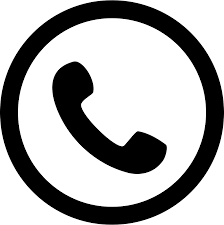 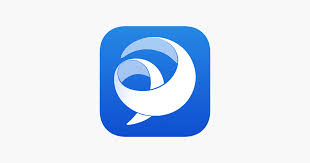 PENGGUNA CISCO JABBER BERDAFTAR NEGERI & CAWANGAN UiTM   
URUSAN TEMPAHAN 
BILIK MESYUARAT UTAMA / ID WEBEX UiTMhttps://bsu.uitm.edu.my/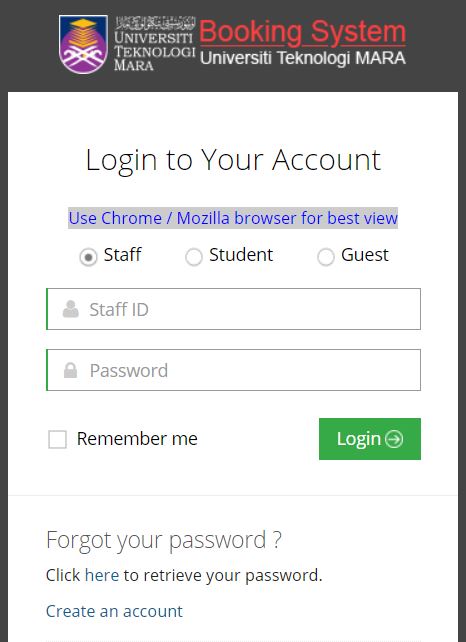 PEGAWAI BERTANGGUNGJAWAB ( PTJ ) – TERDAPAT KEMUDAHAN ENDPOINT
BILIK MESYUARAT UTAMA 
JABATAN PEMBANGUNAN INFOSTRUKTUR ARAS 5, 
MENARA SULTAN ABDUL AZIZ SHAH, UiTM SHAH ALAMTEL : 03-5544 2198 - Setiausaha Pejabat, TEL : 03-5543 8265 / 03-5521 1373 - Pejabat Pentadbiran  BILIK MESYUARAT UTAMA
JABATAN PEMBANGUNAN INFRASTRUKTURUiTM SHAH ALAMTEL : 03-5544 2513  – Pegawai TeknikalTEL : 03-5544 2299 BILIK MESYUARAT UTAMA
BAHAGIAN PEROLEHANPEJABAT BENDAHARI, UiTM SHAH ALAMTEL : 03-5544 3399 – Setiausaha PejabatTEL : 03-5544 3342 - Pejabat Pentadbiran  DEWAN  SENAT
BAHAGIAN HAL EHWAL AKADEMIKBANGUNAN CANSELORI ARAS 4, UiTM SHAH ALAMTEL : 03-5544 3526 – Pejabat PentadbiranTEL : 03-5544 2037  BILIK SIDANG
BAHAGIAN GOVERNAN & SEKRETARIAT UNIVERSITIBANGUNAN CANSELORI ARAS 3, UiTM SHAH ALAMTEL : 03-5544 3014 – Pejabat PentadbiranTEL : 03-5544 3013  BILIK MESYUARAT UTAMAKAMPUS UTAMA NEGERI / CAWANGANENDPOINT (CODEC) / AKAUN JABBERLayari Sesawang Kampus-Kampus Negeri/ Cawangan. Untuk Melihat No. Telefon - Pegawai BertanggungjawabDi Kemaskini  BORANG Julai 2020Nama PemohonAlamat Emel RasmiNo. Telefon : Tujuan MesyuaratTarikh Terima :Tarikh Mesyuarat:Tarikh  Permohonan :Masa Mula:Masa Tamat :
Sila Tandakan Pilihan ENDPOINT / JABBER yang terlibat sahaja.Nota : Sila rujuk maklumat alamat dail di dalam yang dilampirkan atau di dalam sesawang vod.uitm.edu.myALAMAT DAIL PENGGUNA  ENDPOINT  / AKAUN CISCO JABBER  ALAMAT DAIL PENGGUNA  ENDPOINT  / AKAUN CISCO JABBER  
Sila Tandakan Pilihan ENDPOINT / JABBER yang terlibat sahaja.Nota : Sila rujuk maklumat alamat dail di dalam yang dilampirkan atau di dalam sesawang vod.uitm.edu.myUiTM PerlisUiTM Kedah
Sila Tandakan Pilihan ENDPOINT / JABBER yang terlibat sahaja.Nota : Sila rujuk maklumat alamat dail di dalam yang dilampirkan atau di dalam sesawang vod.uitm.edu.my arau.vc@uitm.edu.my sgpetani.vc@uitm.edu.my
Sila Tandakan Pilihan ENDPOINT / JABBER yang terlibat sahaja.Nota : Sila rujuk maklumat alamat dail di dalam yang dilampirkan atau di dalam sesawang vod.uitm.edu.my arau@uitm.edu.my sgpetani@uitm.edu.my
Sila Tandakan Pilihan ENDPOINT / JABBER yang terlibat sahaja.Nota : Sila rujuk maklumat alamat dail di dalam yang dilampirkan atau di dalam sesawang vod.uitm.edu.myUiTM Melaka UiTM Perak
Sila Tandakan Pilihan ENDPOINT / JABBER yang terlibat sahaja.Nota : Sila rujuk maklumat alamat dail di dalam yang dilampirkan atau di dalam sesawang vod.uitm.edu.my lendu.vc@uitm.edu.my sriiskandar.vc@uitm.edu.my
Sila Tandakan Pilihan ENDPOINT / JABBER yang terlibat sahaja.Nota : Sila rujuk maklumat alamat dail di dalam yang dilampirkan atau di dalam sesawang vod.uitm.edu.my agajah@uitm.edu.my tapah.vc@uitm.edu.my
Sila Tandakan Pilihan ENDPOINT / JABBER yang terlibat sahaja.Nota : Sila rujuk maklumat alamat dail di dalam yang dilampirkan atau di dalam sesawang vod.uitm.edu.my bmelaka@uitm.edu.my seriiskandar@uitm.edu.my
Sila Tandakan Pilihan ENDPOINT / JABBER yang terlibat sahaja.Nota : Sila rujuk maklumat alamat dail di dalam yang dilampirkan atau di dalam sesawang vod.uitm.edu.my uitmjasin@uitm.edu.myUiTM Negeri Sembilan
Sila Tandakan Pilihan ENDPOINT / JABBER yang terlibat sahaja.Nota : Sila rujuk maklumat alamat dail di dalam yang dilampirkan atau di dalam sesawang vod.uitm.edu.myUiTM Terengganu kpilah.vc@uitm.edu.my
Sila Tandakan Pilihan ENDPOINT / JABBER yang terlibat sahaja.Nota : Sila rujuk maklumat alamat dail di dalam yang dilampirkan atau di dalam sesawang vod.uitm.edu.my bbesi@uitm.edu.my seremban.vc@uitm.edu.my
Sila Tandakan Pilihan ENDPOINT / JABBER yang terlibat sahaja.Nota : Sila rujuk maklumat alamat dail di dalam yang dilampirkan atau di dalam sesawang vod.uitm.edu.my dungun@uitm.edu.my seremban@uitm.edu.my
Sila Tandakan Pilihan ENDPOINT / JABBER yang terlibat sahaja.Nota : Sila rujuk maklumat alamat dail di dalam yang dilampirkan atau di dalam sesawang vod.uitm.edu.my kterengganu@uitm.edu.my rembau@uitm.edu.my
Sila Tandakan Pilihan ENDPOINT / JABBER yang terlibat sahaja.Nota : Sila rujuk maklumat alamat dail di dalam yang dilampirkan atau di dalam sesawang vod.uitm.edu.myUiTM Pulau PinangUiTM Johor
Sila Tandakan Pilihan ENDPOINT / JABBER yang terlibat sahaja.Nota : Sila rujuk maklumat alamat dail di dalam yang dilampirkan atau di dalam sesawang vod.uitm.edu.my ppauh.vc@uitm.edu.my pgudang.vc@uitm.edu.my
Sila Tandakan Pilihan ENDPOINT / JABBER yang terlibat sahaja.Nota : Sila rujuk maklumat alamat dail di dalam yang dilampirkan atau di dalam sesawang vod.uitm.edu.my bertam@uitm.edu.my segamat.vc@uitm.edu.my
Sila Tandakan Pilihan ENDPOINT / JABBER yang terlibat sahaja.Nota : Sila rujuk maklumat alamat dail di dalam yang dilampirkan atau di dalam sesawang vod.uitm.edu.my bmertajam@uitm.edu.my pgudang@uitm.edu.my
Sila Tandakan Pilihan ENDPOINT / JABBER yang terlibat sahaja.Nota : Sila rujuk maklumat alamat dail di dalam yang dilampirkan atau di dalam sesawang vod.uitm.edu.myUiTM Pahang uitmsegamat@uitm.edu.my
Sila Tandakan Pilihan ENDPOINT / JABBER yang terlibat sahaja.Nota : Sila rujuk maklumat alamat dail di dalam yang dilampirkan atau di dalam sesawang vod.uitm.edu.my jengka.vc@uitm.edu.myUiTM dalam Selangor
Sila Tandakan Pilihan ENDPOINT / JABBER yang terlibat sahaja.Nota : Sila rujuk maklumat alamat dail di dalam yang dilampirkan atau di dalam sesawang vod.uitm.edu.my raub@uitm.edu.my palam.vc@uitm.edu.my
Sila Tandakan Pilihan ENDPOINT / JABBER yang terlibat sahaja.Nota : Sila rujuk maklumat alamat dail di dalam yang dilampirkan atau di dalam sesawang vod.uitm.edu.myUiTM Kelantan selayang.vc@uitm.edu.my
Sila Tandakan Pilihan ENDPOINT / JABBER yang terlibat sahaja.Nota : Sila rujuk maklumat alamat dail di dalam yang dilampirkan atau di dalam sesawang vod.uitm.edu.my machang.vc@uitm.edu.my sgbuloh1.vc@uitm.edu.my
Sila Tandakan Pilihan ENDPOINT / JABBER yang terlibat sahaja.Nota : Sila rujuk maklumat alamat dail di dalam yang dilampirkan atau di dalam sesawang vod.uitm.edu.my machang@uitm.edu.my sgbuloh2.vc@uitm.edu.my
Sila Tandakan Pilihan ENDPOINT / JABBER yang terlibat sahaja.Nota : Sila rujuk maklumat alamat dail di dalam yang dilampirkan atau di dalam sesawang vod.uitm.edu.my kbharu@uitm.edu.my ppii.vc@uitm.edu.my
Sila Tandakan Pilihan ENDPOINT / JABBER yang terlibat sahaja.Nota : Sila rujuk maklumat alamat dail di dalam yang dilampirkan atau di dalam sesawang vod.uitm.edu.myUiTM Perlis infotech.vc@uitm.edu.my
Sila Tandakan Pilihan ENDPOINT / JABBER yang terlibat sahaja.Nota : Sila rujuk maklumat alamat dail di dalam yang dilampirkan atau di dalam sesawang vod.uitm.edu.my arau.vc@uitm.edu.my sidang.vc@uitm.edu.my
Sila Tandakan Pilihan ENDPOINT / JABBER yang terlibat sahaja.Nota : Sila rujuk maklumat alamat dail di dalam yang dilampirkan atau di dalam sesawang vod.uitm.edu.my arau@uitm.edu.my senat.vc@uitm.edu.my
Sila Tandakan Pilihan ENDPOINT / JABBER yang terlibat sahaja.Nota : Sila rujuk maklumat alamat dail di dalam yang dilampirkan atau di dalam sesawang vod.uitm.edu.myUiTM Sabah perolehan.vc@uitm.edu.my
Sila Tandakan Pilihan ENDPOINT / JABBER yang terlibat sahaja.Nota : Sila rujuk maklumat alamat dail di dalam yang dilampirkan atau di dalam sesawang vod.uitm.edu.my kk1.vc@uitm.edu.my ptar.vc@uitm.edu.my
Sila Tandakan Pilihan ENDPOINT / JABBER yang terlibat sahaja.Nota : Sila rujuk maklumat alamat dail di dalam yang dilampirkan atau di dalam sesawang vod.uitm.edu.my kk2.vc@uitm.edu.my vicechanselor.vc@uitm.edu.my
Sila Tandakan Pilihan ENDPOINT / JABBER yang terlibat sahaja.Nota : Sila rujuk maklumat alamat dail di dalam yang dilampirkan atau di dalam sesawang vod.uitm.edu.my tawau@uitm.edu.my dengkil@uitm.edu.my
Sila Tandakan Pilihan ENDPOINT / JABBER yang terlibat sahaja.Nota : Sila rujuk maklumat alamat dail di dalam yang dilampirkan atau di dalam sesawang vod.uitm.edu.my kkinabalu@uitm.edu.my puncakalam@uitm.edu.my
Sila Tandakan Pilihan ENDPOINT / JABBER yang terlibat sahaja.Nota : Sila rujuk maklumat alamat dail di dalam yang dilampirkan atau di dalam sesawang vod.uitm.edu.myUiTM Sarawak sgbuloh@uitm.edu.my
Sila Tandakan Pilihan ENDPOINT / JABBER yang terlibat sahaja.Nota : Sila rujuk maklumat alamat dail di dalam yang dilampirkan atau di dalam sesawang vod.uitm.edu.my samarahan.vc@uitm.edu.mySelain / di luar UiTM ( No IP / Dial )
Sila Tandakan Pilihan ENDPOINT / JABBER yang terlibat sahaja.Nota : Sila rujuk maklumat alamat dail di dalam yang dilampirkan atau di dalam sesawang vod.uitm.edu.my mukah@uitm.edu.my :
Sila Tandakan Pilihan ENDPOINT / JABBER yang terlibat sahaja.Nota : Sila rujuk maklumat alamat dail di dalam yang dilampirkan atau di dalam sesawang vod.uitm.edu.my samarahan@uitm.edu.my :PERMOHONAN :             DAIL SPACE NO. / LIVE-STREAMING / PENDAFTARAN WEBEXPERMOHONAN :             DAIL SPACE NO. / LIVE-STREAMING / PENDAFTARAN WEBEXPERMOHONAN :             DAIL SPACE NO. / LIVE-STREAMING / PENDAFTARAN WEBEXDailing Space No.Contoh : 1001@uitm.edu.my / 1001 : mohon diberikan / dimaklumkanLive-StreamingPautan http://siaranweb.uitm.edu.my/ : mohon diberikan / dimaklumkanDialing Webex Meeting Contoh : number@uitm.webex.com : mohon diberikan / dimaklumkanTindakan Makluman:  Telefon  Whatsup  emelStatus Permohonan :  Lulus  T.LulusDIAL SIP URI PENGGUNA ENDPOINT / CODEC – NEGERI/CAWANGAN UiTMDIAL SIP URI PENGGUNA ENDPOINT / CODEC – NEGERI/CAWANGAN UiTMDIAL SIP URI PENGGUNA ENDPOINT / CODEC – NEGERI/CAWANGAN UiTMDIAL SIP URI PENGGUNA ENDPOINT / CODEC – NEGERI/CAWANGAN UiTM1.UiTM Cawangan Johorpgudang.vc@uitm.edu.mysegamat.vc@uitm.edu.my13.UiTM Selangor Selayangselayang.vc@uitm.edu.my2.UiTM Cawangan Kedahsgpetani.vc@uitm.edu.my14.UiTM Selangor Sg. Buloh 1sgbuloh1.vc@uitm.edu.my3.UiTM Cawangan Kelantanmachang.vc@uitm.edu.my15.UiTM Selangor Sg. Buloh 2sgbuloh2.vc@uitm.edu.my4.UiTM Cawangan Melakalendu.vc@uitm.edu.my16.UiTM Selangor PPIIppii.vc@uitm.edu.my5.UiTM Cawangan Negeri Sembilankpilah.vc@uitm.edu.myseremban.vc@uitm.edu.my17.UiTM Selangor INFOTECHinfotech.vc@uitm.edu.my6.UiTM Cawangan Pahangjengka.vc@uitm.edu.my18.UiTM Selangor Bilik Sidangsidang.vc@uitm.edu.my7.UiTM Cawangan Peraksriiskandar.vc@uitm.edu.my
tapah.vc@uitm.edu.my19.UiTM Selangor Dewan Senatsenat.vc@uitm.edu.my8.UiTM Cawangan Perlisarau.vc@uitm.edu.my20.UiTM Selangor Pejabat Perolehanperolehan.vc@uitm.edu.my9.UiTM Cawangan Pulau Pinangppauh.vc@uitm.edu.my21.UiTM Selangor PTARptar.vc@uitm.edu.my10.UiTM Cawangan Sabahkk1.vc@uitm.edu.my
kk2.vc@uitm.edu.my22.UiTM Selangor Pejabat Naib Canselorvicechanselor.vc@uitm.edu.my11.UiTM Cawangan Sarawaksamarahan.vc@uitm.edu.my23.Mobile C40 ( Shah Alam )Cisco Telepresence TCmobileC40.vc@uitm.edu.my12.UiTM Selangor Puncak Alampalam.vc@uitm.edu.my24.CISCO DX80 ( Shah Alam )dx80@uitm.edu.myDIAL SIP URI PENGGUNA CISCO JABBER BERDAFTAR NEGERI/CAWANGAN DIAL SIP URI PENGGUNA CISCO JABBER BERDAFTAR NEGERI/CAWANGAN DIAL SIP URI PENGGUNA CISCO JABBER BERDAFTAR NEGERI/CAWANGAN DIAL SIP URI PENGGUNA CISCO JABBER BERDAFTAR NEGERI/CAWANGAN 1.Alor Gajah, UiTM Melakaagajah@uitm.edu.my18.Machang, UiTM Kelantanmachang@uitm.edu.my2.Arau, UiTM Perlisarau@uitm.edu.my19.Mukah, UiTM Sarawakmukah@uitm.edu.my3.Bukit Besi, UiTM Terengganubbesi@uitm.edu.my20.Pasir Gudang, UiTM Johor pgudang@uitm.edu.my4.Bertam, UiTM Pulau Pinangbertam@uitm.edu.my21.Puncak Alam, UiTMpuncakalam@uitm.edu.my5.Jengka, UiTM Pahangjengka@uitm.edu.my22.Raub, UiTM Pahangraub@uitm.edu.my6.Bandar Melaka, UiTM Melakabmelaka@uitm.edu.my23.Rembau, UiTM Negeri Sembilanrembau@uitm.edu.my7.Bukit Mertajam, UiTM Pulau Pinangbmertajam@uitm.edu.my24.Samarahan, UiTM Sarawaksamarahan@uitm.edu.my8.Dengkil, UiTMdengkil@uitm.edu.my25.Selayang, UiTMselayang@uitm.edu.my9.Dungun, UiTM Terengganudungun@uitm.edu.my26.Seremban, UiTM Negeri Sembilanseremban@uitm.edu.my10.Guest1, UiTMguest1@uitm.edu.my27.Seri Iskandar, UiTM Perakseriiskandar@uitm.edu.my11.Guest2, UiTMguest2@uitm.edu.my28.Sg Buloh, UiTMsgbuloh@uitm.edu.my12.Guest3, UiTMguest3@uitm.edu.my29.Sg Petani, UiTM Kedahsgpetani@uitm.edu.my13.Guest4, UiTMguest4@uitm.edu.my30.Shah Alam, UiTMshahalam@uitm.edu.my14.Kota Baharu, UiTM Kelantankbharu@uitm.edu.my31.Tapah, UiTM Peraktapah@uitm.edu.my15.Kota Kinabalu, UiTM Sabahkkinabalu@uitm.edu.my32.Tawau, UiTM Sabahtawau@uitm.edu.my16.Kuala Pilah, UiTM Negeri Sembilankpilah@uitm.edu.my33.Jasin, UiTM Melakauitmjasin@uitm.edu.my17.Kuala Terengganu, UiTM Terengganukterengganu@uitm.edu.my34.Segamat, UiTM Johoruitmsegamat@uitm.edu.my